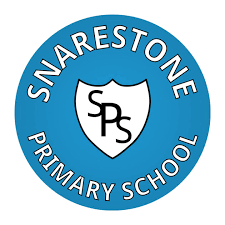 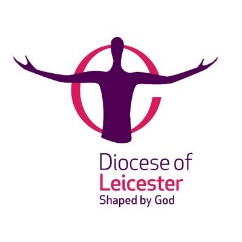 Governing boards are accountable in law for all major decisions about the school and its future. However, this does not mean that they are required to carry out all the work themselves. Many of the tasks can and should be delegated to individuals and committees. It is vital that the decision to delegate a task/responsibility to an individual is made by the full governing board and recorded – without such a formula, the individual/committee has no power to act.The table below sets out the major areas of responsibility for governing bodies and who they can delegate each task to; it also records where the NGA does not think that, even if a task/responsibility can be delegated, this would be good practice.This planner shows to which level the governing board may legally delegate functions. KeyLevel 1: Full governing bodyLevel 2: A committee of the governing bodyLevel 3: An individual governorLevel 4: Headteacher.Blue box 	Function cannot be legally carried out at this level. 	 	Action could be undertaken by this level.	 	Although legally possible to delegate to this level, the NGA would not recommend it. Significant decisions, monitoring and evaluation are best undertaken by the governing body or a committee with delegated authority, not by individuals. As long as it is line with the regulations governing bodies are free to decide for themselves.There is also space for notes relevant to your governing body – for example, you should specify which committee or individual a particular task will be delegated to.The governing board is responsible for the strategic direction of the schoolCommittees or Panels can be given delegated authority to make decisions, monitor, evaluate and review particular plans, policies and targets. The head and staff play the major role in formulating plans, policies and targets to bring to committees or to the governing body for discussion prior to adoption by the full governing board.The head is responsible for internal organisation, management and control of the school and is accountable to the governing board.Although decisions may be delegated, the governing board as a whole remains responsible for any decision made under delegation.Snarestone C of E (Aided) Primary SchoolLocal Authority Maintained Governing Board Delegation Planner 2022-23AreaFunctionLevelLevelLevelLevelIn our school, this responsibility is delegated to:AreaFunction1234In our school, this responsibility is delegated to:BudgetsTo approve the first formal budget plan each financial year (whether this can be delegated to a committee of the governing body depends on your local authority’s scheme of financial delegation)FGBBudgetsTo agree annual action plans and monitor how school premiums are spent  (i.e. PE and sports premium, Year 7 numeracy and maths catch up premium, service premium and the pupil premium)FGBBudgetsTo monitor monthly expenditure FGB / HTBudgetsTo establish a charging and remissions policyFGBBudgetsTo enter into contracts (GB should agree financial limits)HTStaffingAppoint selection panel for Headteacher FGBStaffingAppoint selection panel for deputy head N/AStaffingAppoint selection panel for other members of the senior leadership teamHTStaffingRatify or reject decisions of appointed selection panelsTeachers/Other staff - HTHeadteacher - FGBStaffingAppoint other teachersHTStaffingAppoint non-teaching staffHTStaffingTo put in place a pay policyFGBStaffingTo make pay decisions in line with the pay policy and legal requirements1PANEL / HTStaffingDismissal of Headteacher PANELStaffingInitial dismissal of other staff PANEL / HTStaffingSuspending headPANELStaffingSuspending staff (except head)HTStaffingEnding suspension (head)FGBStaffingEnding suspension (except head)PANELStaffingSetting the overall staffing structure FGB / HTStaffingIn voluntary and foundation schools to agree whether or not the Chief Education Officer/diocesan authority should have advisory rightsFGBStaffingDetermining dismissal payments/ early retirementPANELStaffingTo produce and maintain a central record of recruitment and vetting checksHTStaffingEstablish and review procedures for addressing staff discipline, conduct and grievanceEstablish - HTRatify - FGBCurriculum Ensure National Curriculum (NC) taught to all pupilsFGB / HTCurriculum To consider any disapplication for pupil(s)HTCurriculum To decide which subject options should be taught having regard to resources, and implement provision for flexibility in the curriculum (including activities outside school day)HTCurriculum Establish and review a sex and relationships education policy (including in primary schools where the GB must decide whether to teach sex education) and ensure that parents are informed of their right to withdraw their childrenHTProvide clear advice, informed by statutory guidance, on which a strategy for careers advice and guidance can be basedN/AResponsibility for ensuring that provision of religious education (RE) meets statutory requirements and/or the requirements of any trust deedFGB / HTTo ensure that all pupils take part in a daily act of collective worship in line with statutory requirementsHT / FGBExtra-curricular provisionTo decide whether to offer additional activities and what form these should take HTExtra-curricular provisionTo put into place the additional services providedHTExtra-curricular provisionTo decide whether to stop providing additional activitiesHTPerformance managementTo  adopt and review teacher appraisal policy FGBPerformance managementTo appoint the panel to carry out the appraisal of the head teacherFGBPerformance managementTo carry out appraisal of other teachers (or delegate to line managers in the school)HTDiscipline/ exclusionsTo review all permanent exclusions and fixed term exclusions where the pupil is either excluded for more than 15 days in total in a term or would lose the opportunity to sit a public examination (Can be delegated to chair/vice-chair in cases of urgency) PANELDiscipline/ exclusionsTo produce a set of written principles for the school behaviour policy and present these for consultation Write - HTRatify - FGBDiscipline/ exclusionsTo draft the content of the school behaviour policy and publicise it to staff, students and parents.HTAdmissionsTo annually determine admission arrangements  (VA and foundation schools) HTAdmissionsTo carry out consultation where changes to admission arrangements are proposed, or the governing body has not consulted on their arrangements in the last seven years (VA and foundation schools)FGBAdmissionsAdmissions: application decisions (Governing bodies of VA and foundation schools must establish a dedicated admissions committee to allocate places, where they choose to delegate authority to committee level)PANELAdmissionsTo establish and publish an admissions appeal timetable (VA and foundation schools)PANELAdmissionsTo appeal against LA directions to admit pupil(s) (voluntary, foundation and special schools; also community and VC schools where LA is the admissions authority)PANELPremises & insuranceBuildings insurance and personal liability– GB to seek advice from LA, diocese or trustees where appropriateFGBHealth & safetyTo ensure a health and safety policy and procedures are in placeFGBHealth & safetyTo ensure that health and safety regulations are followedHTSchool organisationTo publish proposals to change category of schoolFGBSchool organisationTo decide whether to convert to academy status2FGBSchool organisationPropose to alter voluntary foundation or foundation special schoolFGBSchool organisationPropose to discontinue voluntary foundation or foundation special schoolFGBSchool organisationTo set the times of school sessions and the dates of school terms and holidays (except in community, special and VC schools where this is the LA’s role)FGBSchool organisationTo ensure that school lunch nutritional standards3 are met HTSchool organisationTo establish a data protection policy and review it at least every two years and register with the Information Commissioner’s OfficeFGB / HTSchool organisationMaintain a register of pupil attendanceHTSchool organisationTo ensure provision of free meals to those pupils meeting the criteria, including Universal Infant Free School Meals (if applicable)HTInformation for parents  To determine whether to publish a home-school agreement (no longer a statutory requirement) HTInformation for parents Overall responsibility for ensuring that statutory requirements for information published on the school website, including details of governance arrangements, are metFGB / HTInformation for parents To establish, publish and review a complaints procedureFGBInformation for parents To establish and publish a Freedom of Information scheme and ensure the school complies with itFGB / HTB roles, procedures and development Ensure focus on three core strategic functions:Ensuring clarity of vision, ethos and strategic directionHolding the Headteacher to account for the educational performance of the school and its pupils, and the performance management of staffOverseeing the financial performance of the school and making sure its money is well spentFGBB roles, procedures and development To draw up an instrument of government and any amendments thereafterFGBB roles, procedures and development To appoint (and remove) the chair and vice-chair of a permanent or a temporary governing bodyFGBB roles, procedures and development To appoint and dismiss the clerk to governorsFGBB roles, procedures and development To appoint and remove co-opted governors FGBB roles, procedures and development To appoint local authority governors FGBB roles, procedures and development To set up and publish a register of governors’ business and pecuniary interestsFGBB roles, procedures and development To set  the structure and remit of the governing body and any committees including  governor appointment details, term of office and attendance record FGBB roles, procedures and development To publish the structure and remit of the governing body and any committees including  governor appointment details, term of office and attendance record HTB roles, procedures and development To submit governor information to the DfE database of governors via EdubaseHTB roles, procedures and development To approve and set up a governors expenses schemeFGBB roles, procedures and development To consider whether or not to exercise delegation of functions to individuals or committeesFGBB roles, procedures and development To regulate the GB procedures (where not set out in law)FGBB roles, procedures and development To agree governor induction and training programme FGBB roles, procedures and development To review progress against strategic plan and evaluate governing body performance FGBFormal Collaboration To consider forming or joining a group of schoolsFGBAcademiesTo consider approach and time scale to academy conversion FGBAcademiesTo consider forming or joining an existing Multi-academy-trust (MAT)FGBFederationsTo consider forming a federation or joining an existing federationFGBFederationsReview of structure including any subsequent conversion to MAT statusFGBInclusion and equalityTo establish and approve a special educational needs (SEN) policyFGB / HTInclusion and equalityTo publish and update at least annually a SEN information report (meeting requirements set out in the Special Educational Needs and Disability Regulations 2014)HTInclusion and equalityTo designate a qualified teacher to be responsible for co-ordinating SEN provision (the SEN co-ordinator or SENCO)HTInclusion and equalityTo appoint a designated teacher for looked-after childrenHTInclusion and equalityTo establish an accessibility plan and review it every three yearsHTSafeguardingTo have due regard to the need to prevent people from being drawn into terrorism and to oversee the incorporation of the necessary procedures and practices outlined in the Prevent duty into the child protection policyFGBSafeguardingTo adopt and review annually a child protection policy and relevant proceduresFGB